Supplementary MaterialSupplementary Tables Table S1. Gene PanelTable S2. Sociodemographic data of the 52 women included in the studyDF: Distrito Federal; GO: Goias; MG: Minas Gerais; MS: Mato Grosso do Sul; PE: Pernambuco; PR: Paraná; RO: Rondônia; RR: Roraima; SP: São Paulo; TO: Tocantins; BA: Bahia; MT: Mato Grosso.Table S3. Variables related to risk of developing breast and / or ovarian cancer (n = 52)HRT: Hormone replacement therapy; CA: cancerTable S4. Details of the proband´s family history (n=51)CNS: central nervous system.  Supplementary Figures 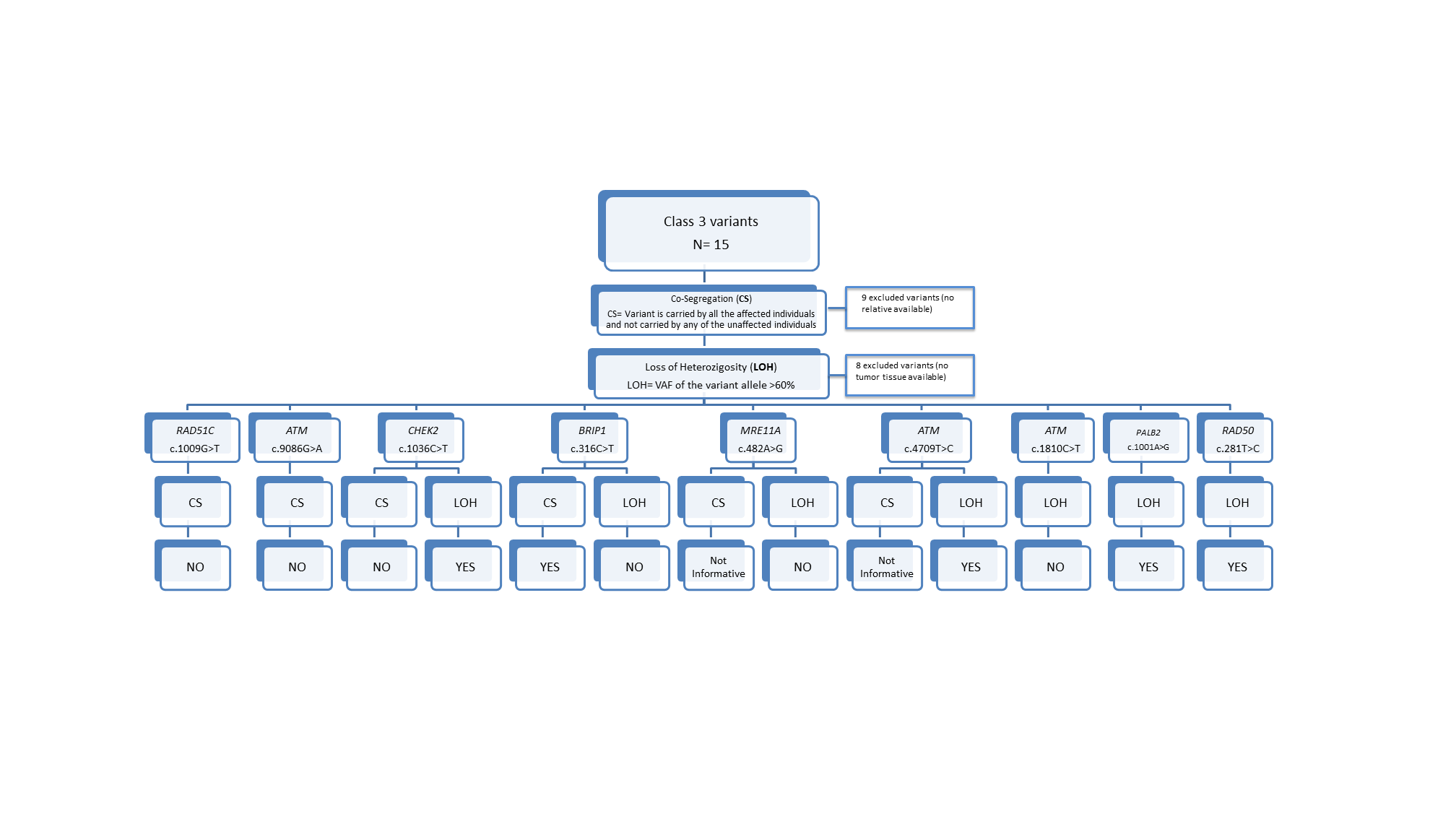 Supplementary Figure 1. Flowchart illustrating the criteria and variants submitted to co-segregation and/or LOH analysis. (CS=co-segregation; LOH=loss of heterozygosity)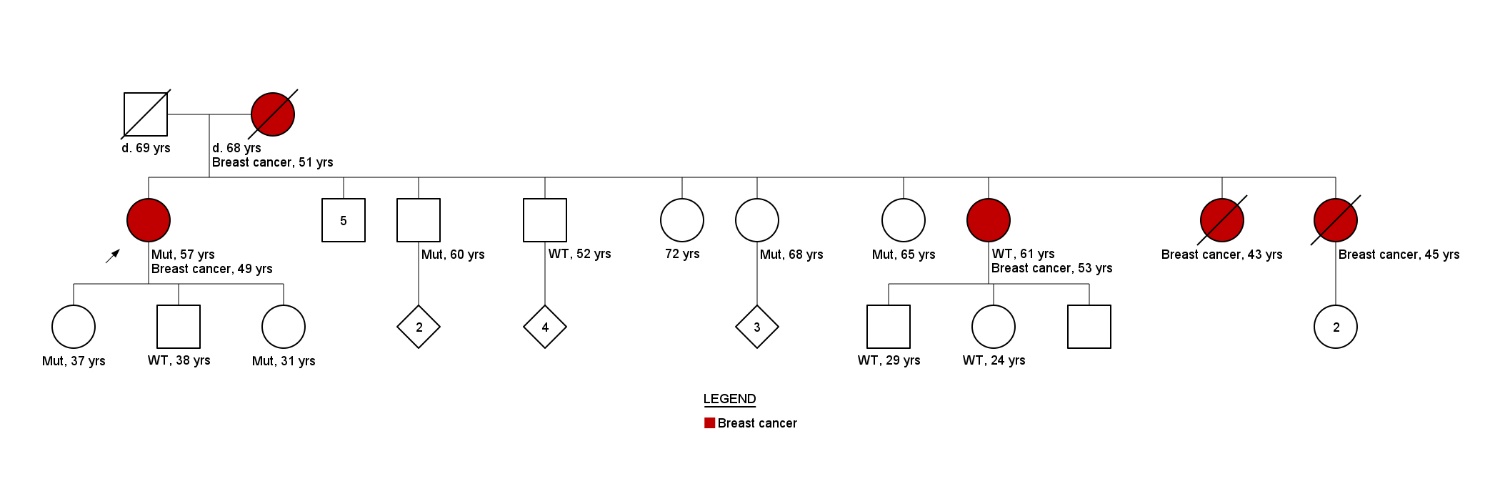 Supplementary Figure 2: Family history. Pedigree family ID640. Variant c.1009G>T in the RAD51C.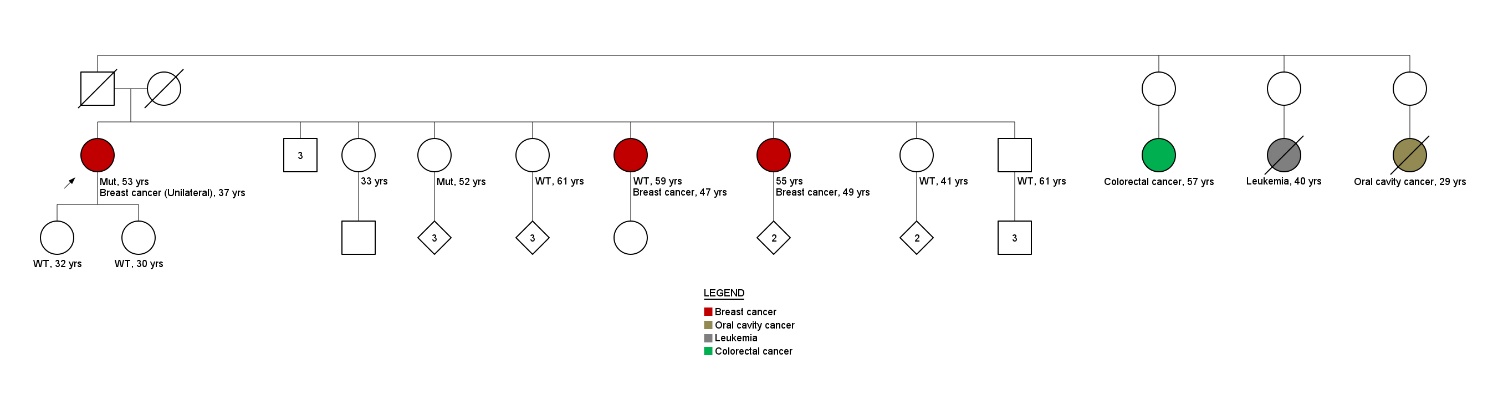 Supplementary Figure 3: Family history. Pedigree family ID1046. Variant c.9086G>A in the ATM.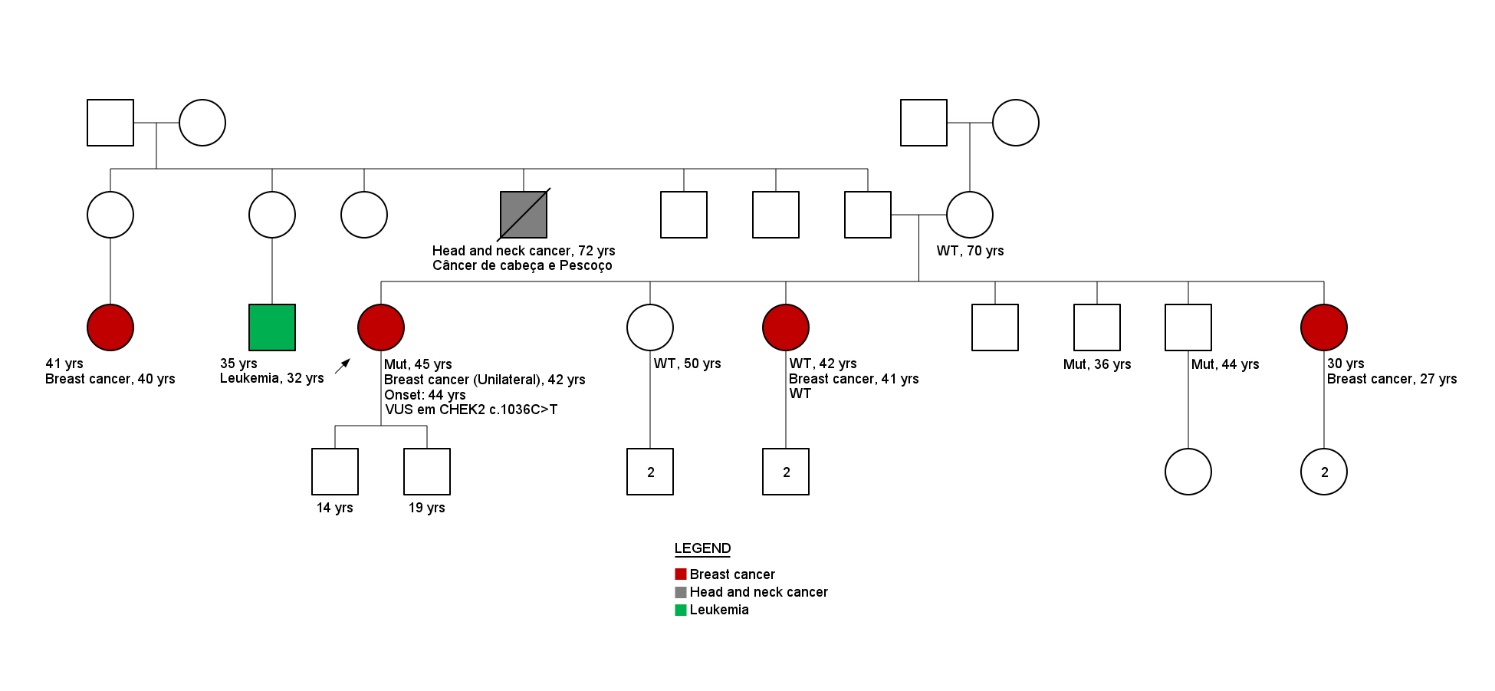 Supplementary Figure 4: Family history. Pedigree family ID1095. Variant c.1036C>T in the CHEK2.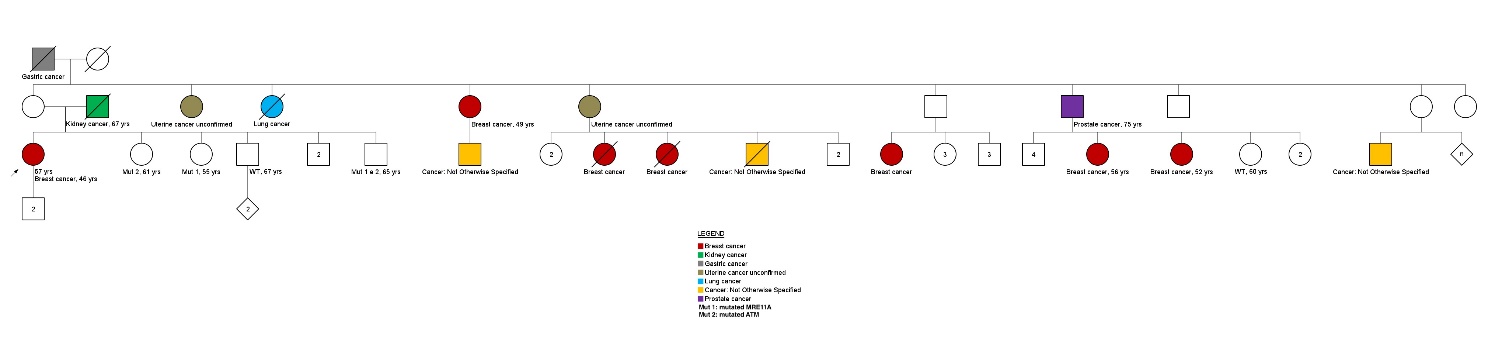 Supplementary Figure 5: Family history. Pedigree family ID133. Variant c.482A>G in the MRE11A and c.4709T>C in the ATM.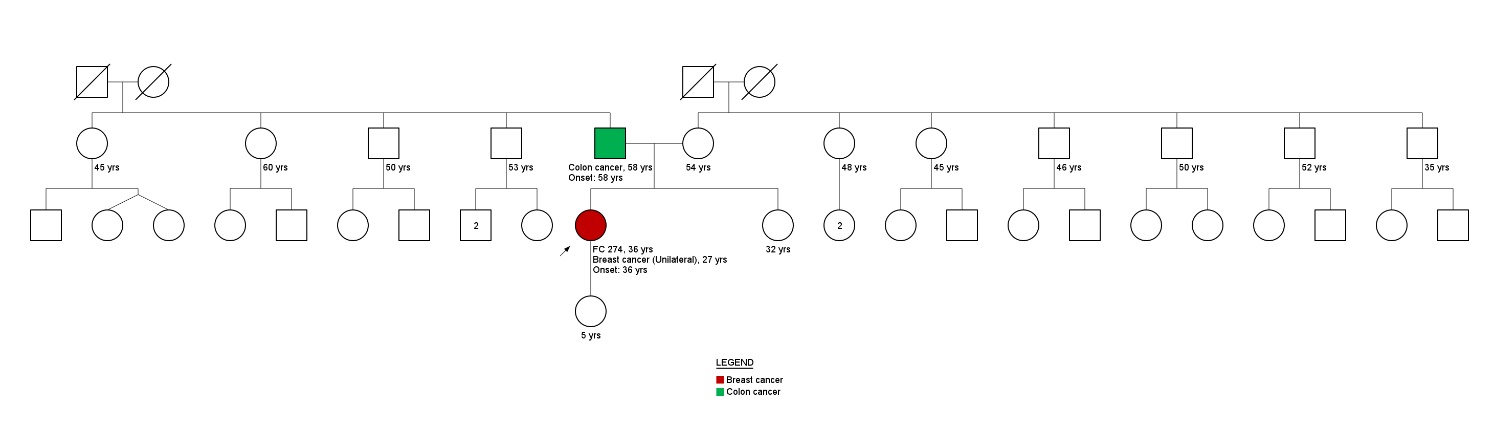 Supplementary Figure 6: Family history. Pedigree family ID274. Variant c.281T>C in the RAD50.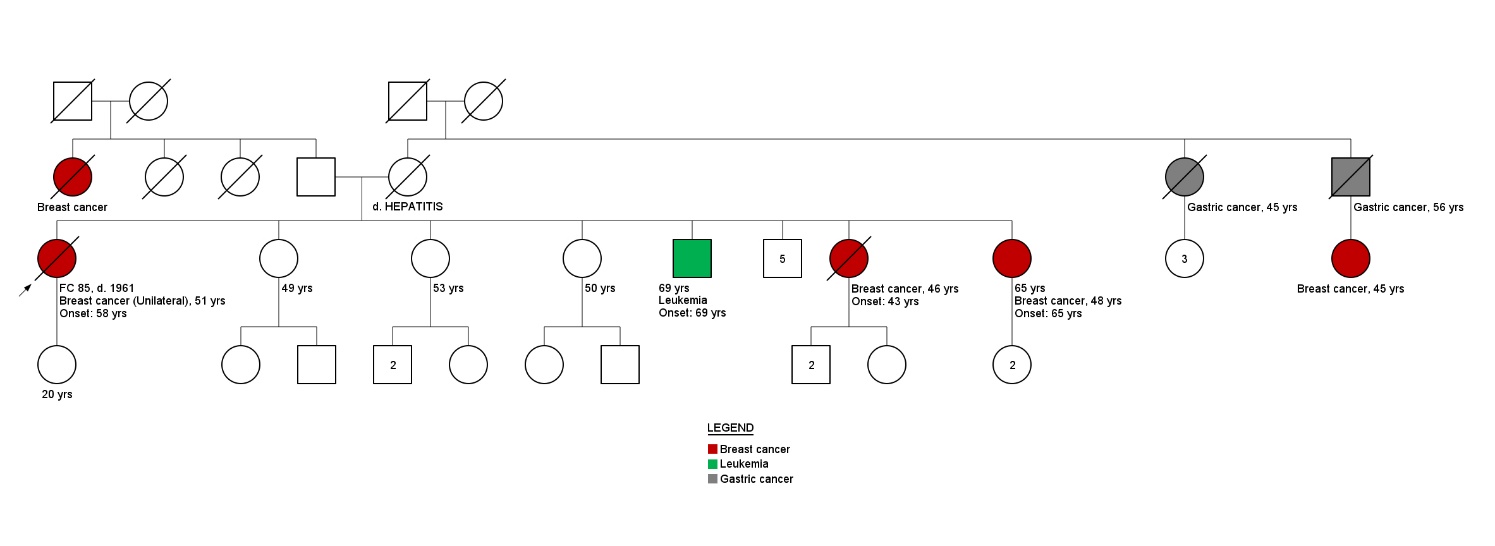 Supplementary Figure 7: Family history. Pedigree family ID85. Variant c.1810C>T in the ATM and c.1001A>G in PALB2 gene.GeneSeq Ref PanelGeneSeq Ref PanelATMNM_000051.3PALB2NM_024675.3BARD1NM_000465.3RAD50NM_005732.3BRIP1NM_032043.2RAD51CNM_058216.2CHEK2NM_001005735.1TP53NM_000546.5MRE11ANM_005591.3CDH1NM_004360.3MUTYHNM_001128425.1PTENNM_000314.4NBNNM_002485.4STK11NM_000455.4Sociodemographic dataN%Self-declared colorWhite4486.3Brown611.8Black12Ignored1-ScholarityIlliterate/incomplete elementary school815.7Complete primary education917.6Complete high school1835.3Complete higher education1631.4Ignored1-Marital StatusNot married1121.6Married/stable union3466.7Widower23.9Divorced47.8Ignored1-ProfessionDoes not work1122Works without a formal contract3468Works with a formal contract24Housewife36Ignored2-OriginDF11.9ES11.9GO23.8MG713.2PE11.9PR35.7RO11.9RR11.9SP3464.2TO11.9Place of birth (state)BA23.8DF11.9GO23.8MG815.4MS11.9MT11.9PR47.7SP3261.5Ignored1-Risk variables for CMOHN%SmokingNo3879.2Yes1020.8Ignored4-Menopausal status:Pré3376.7Peri12.3Pós920.9Ignored9-HRTNo9100Yes00Ignored43-First degree relative with breast CANo2243.1Yes2956.9Ignored1-Family HistoryN (%)Mother with breast cancerNo30 (58.8%)Mother with breast cancerYes21 (41.2%)Presence of ovarian cancer at any ageNo37 (72.5%)Presence of ovarian cancer at any ageYes14 (27.5%)Presence of Mother and Daughter / Pairs of Sisters with Breast Cancer <50 yearsNo25 (49.0%)Presence of Mother and Daughter / Pairs of Sisters with Breast Cancer <50 yearsYes26 (50.9%)Presence of Mother and Daughter / Pairs of Sisters with Ovarian CancerNo48 (94.1%)Presence of Mother and Daughter / Pairs of Sisters with Ovarian CancerYes3 (5.8%)Presence of Mother and Daughter / Pairs of Sisters with Breast and / or Ovarian CancerNo45 (88.2%)Presence of Mother and Daughter / Pairs of Sisters with Breast and / or Ovarian CancerYes6 (11.8%)Presence of prostate cancerNo35 (68.6%)Presence of prostate cancerYes16 (31.4%)Presence of pancreatic cancerNo49 (96.1%)Presence of pancreatic cancerYes2 (3.9%)Presence of colorectal cancerNo33 (64.7%)Presence of colorectal cancerYes18 (35.3%)Presence of thyroid cancerNo47 (92.1%)Presence of thyroid cancerYes4 (7.8%)Presence of gastric cancerNo44 (86.3%)Presence of gastric cancerYes7 (13.7%)Presence of endometrial cancerNo49 (96.0%)Presence of endometrial cancerYes2 (3.9%)Presence of sarcomaNo46 (90.2%)Presence of sarcomaYes5 (9.8%)Presence of adrenocortical cancerNo50 (98.0%)Presence of adrenocortical cancerYes1 (2.0%)Presence of CNS CancerNo50 (98.0%)Presence of CNS CancerYes1 (2.0%)Presence of individuals with multiple tumorsNo39 (76,5%)Presence of individuals with multiple tumorsYes12 (23,5%)Presence of individuals with multiple tumors